МУНИЦИПАЛЬНОЕ ОБЩЕОБРАЗОВАТЕЛЬНОЕ АВТОНОМНОЕ УЧРЕЖДЕНИЕ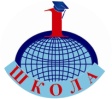 СРЕДНЯЯ  ОБЩЕОБРАЗОВАТЕЛЬНАЯ  ШКОЛА № 1 ____________________________________________________________________Амурская область, город Зея, улица Ленина, дом 161; телефон 2-46-64; Е-mail: shkola1zeya@rambler.ruКартапсихолого-педагогического сопровождениянеуспевающего (слабоуспевающего) обучающегосяДата начала ведения: ________________Ф.И. обучающегося ______________________________________Класс _________Ф.И.О. педагога ________________________________________________________Предмет (ы) ___________________________________________________________1 БЛОК  Психолого-педагогическое обследование1.1.Результаты психологического обследованияТемп деятельности________________________________________________________________________________________________________________________________Работоспособность________________________________________________________________________________________________________________________________Особенности внимания____________________________________________________________________________________________________________________________ Особенности памяти_______________________________________________________Характеристика интеллектуального развития_______________________________________________________________________________________________________Эмоционально-волевая сфера_______________________________________________________________________________________________________________________________________________________________________________________________Рекомендации психолога ________________________________________________________________________________________________________________________________________________________________________________________________________________________________________________________________________________________________________________________________________________________________________________________________________________________________________________________________________________________________________________________________________________________________________________________________________________________________________________________________________________________________________________________________________________________________________________________________________________________________________________________________________________________________1.2. Физиологический аспект _________________________________________________________________________________________________________________________________________________________________________________________________________________ Рекомендации фельдшера __________________________________________________________________________________________________________________________________________________________________________________________1.3. Социальный аспект Условия жизни ______________________________________________________________________________________________________________________________Особенности семьи ___________________________________________________________________________________________________________________________Взаимоотношения с  родителями _____________________________________________________________________________________________________________Социальное окружение _______________________________________________________________________________________________________________________Занятия, увлечения _________________________________________________________________________________________________________________________________________ Сформированность УУД___________________________________________________________________________________________________________________________________________________________________________________________Рекомендации социального педагога, классного руководителя ____________________________________________________________________________________________________________________________________________________________________________________________________________________________________________________________________________________________________________2 БЛОК Определение возможных причин неуспешности (факторы проявления)________________________________________________________________________________________________________________________________________________________________________________________________________________________________________________________________________________________________________________________________________________________________________________________________________________________________________________________________________________________________________________________________________________________________________________________________________________________________________________________________3 БЛОК План индивидуальной работы (формы и методы работы)(отражаются аспекты работы с обучающимся, родителями,  педагогами и др.)4 БЛОК  Реализация плана5 БЛОК  Результативность работы (итог)_______________________________________________________________________________________________________________________________________________________________________________________________________________________________________________________________________________________________________________________________________________________________________________________________________________________________________________________________________________________________________________________________________________________________________________________________________________________________________________________________________________________________________________________________________________________________________________________________________________________№ п/п Содержание, форма, методыСрокиДата Содержание, форма, методыРезультативность